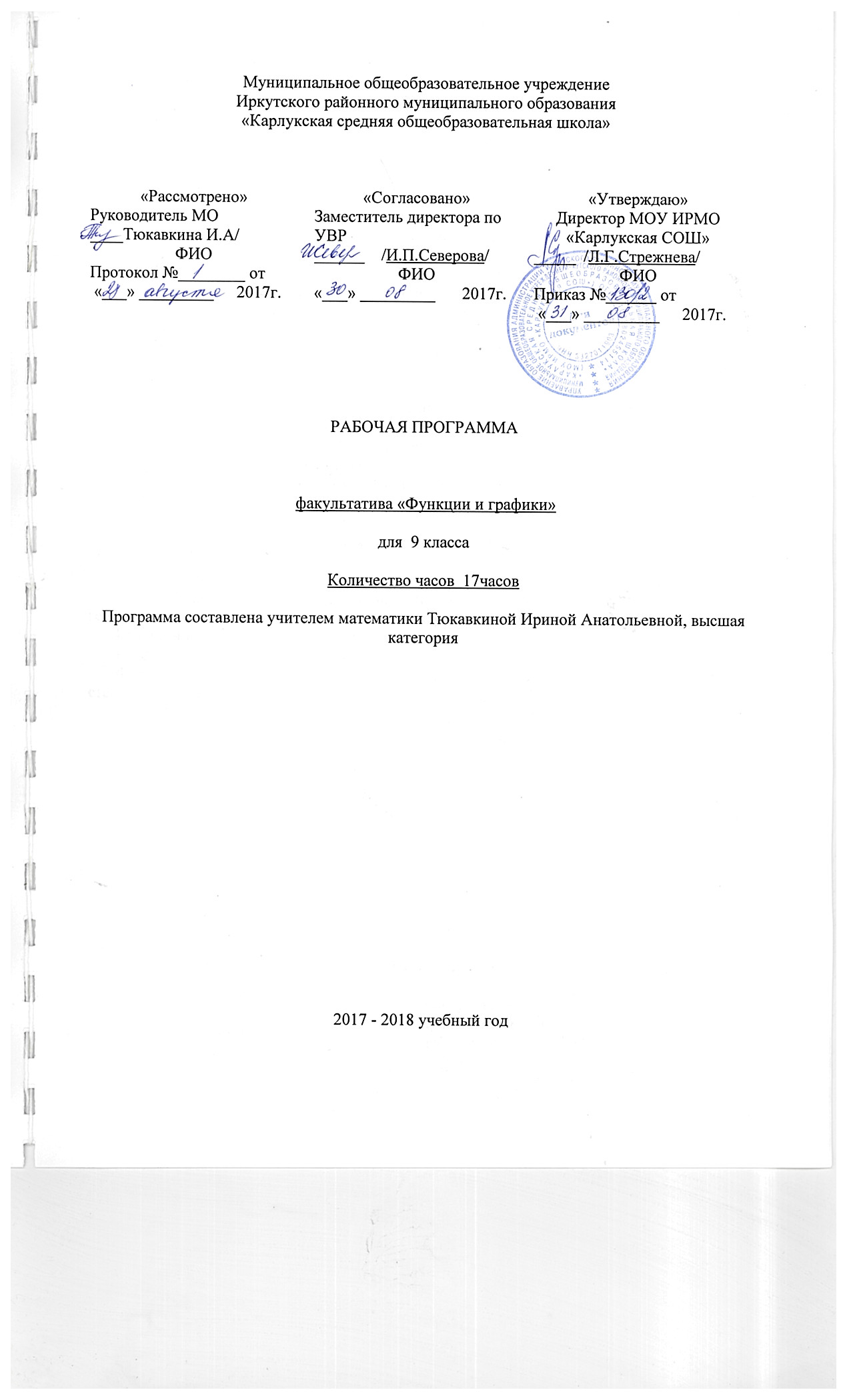 Требования к математической подготовке учащихсяВ результате обучения учащиеся должны:Знать определения и основные свойства числовых функций (монотонность, сохранение знака, экстремумы, наибольшее и наименьшее значения, ограниченность, периодичность и др.) и их графическую интерпретацию; свойства и графики тригонометрических, показательной, логарифмической и степенной функции; схему исследования функций; содержание и прикладное значение задачи исследования функции.Уметь изображать графики основных элементарных функций, по виду графика описывать свойства этих функций; строить графики функций, включающие в себя тригонометрические, показательную, логарифмическую и степенную функции методом геометрических преобразований; использовать свойства функций для сравнения и оценки ее значений; применять первую производную для исследования функций на монотонность и экстремумы; применять вторую производную для исследования функций на выпуклость, вогнутость, точки перегиба; строить графики функций, используя исследование с помощью производной; применять различные методы построения графиков функций, свойства изученных функций при решении задач с параметром и практических задач.Содержание   учебного материалаПоказательная, логарифмическая и степенная функции. Показательная функция, ее свойства и график. Построение графиков функций, содержащих показательную функцию, с помощью геометрических преобразований. Производная логарифмической и показательной функций. Графические приемы при решении задач с параметрами. Кривые, заданные уравнениями в полярных координатах                                                          Тематическое планирование Календарно-тематическое  планирование учебного материала Муниципальное общеобразовательное учреждениеИркутского районного муниципального образования  «Карлукская средняя общеобразовательная школа»РАБОЧАЯ ПРОГРАММА факультатива «Функции и графики»для  9 классаКоличество часов  17часовПрограмма составлена учителем математики Тюкавкиной Ириной Анатольевной, высшая категория2017 - 2018 учебный годТребования к математической подготовке учащихся 9 классаВ результате обучения учащиеся должны:Знать определение функции, различные способы задания функции (табличный, графический, аналитический, словесный); терминологию (аргумент, значение функции, график функций, область определения и др.); свойства функций; определения линейной, прямой и обратной пропорциональности, квадратичной, степенной функции и способы их графического представления; алгоритмы построения графиков различных функций; роль элементарных функций в изучении явлений реальной действительности в практической деятельности человека.Уметь правильно употреблять функциональную терминологию и символику, понимать ее при чтении текста, в речи учителя, в формулировке задач; находить значение функций, заданных формулой, таблицей, графиком, решать обратную задачу; строить графики функций — линейной, прямой и обратной пропорциональности, квадратичной функции, степенной функции; исследовать расположение графиков в координатной плоскости в зависимости от значений параметров, входящих в формулу; по графику функции устанавливать ее свойства: указывать промежутки возрастания и убывания, знакопостоянства и др.; свободно применять правила преобразований графиков (параллельный перенос, деформация, симметрия) для построения графиков функций; строить эскизы графиков функций с предварительным исследованием; применять аппарат алгебры к задачам построения графиков различных функций; оперировать графическими моделями; применять опыт, полученный при изучении функций, к решению несложных практических задач.  Содержание учебного материала 9 класс Квадратичная функция (повторение)Определение и свойства функции. Построение графиков функций с помощью геометрических преобразований. Функции, содержащие модуль.Квадратичная функция. Ее свойства и график.Графики уравнений.Функции, при построении графиков которых используется решение неравенств второй степени с одной переменной.Применение свойств квадратичной функции к решению  задач с параметрами  Степень с рациональным показателем Функция у = л/х, ее свойства и график.Функции, при построении графиков которых используются свойства арифметического корня п-ой степени.Тематическое  планирование Календарно тематическое планирование учебного материалаМуниципальное общеобразовательное учреждениеИркутского районного муниципального образования  «Карлукская средняя общеобразовательная школа»РАБОЧАЯ ПРОГРАММА факультатива «Функции помогают уравнениям»для  10классаКоличество часов  34 часовПрограмма составлена учителем математики Тюкавкиной Ириной Анатольевной, высшая категория2017 - 2018 учебный годТребования к  уровню математической подготовки    обучающихсяВ результате обучения  обучающиеся должны:Знать: определение функции, различные способы задания функции (табличный, графический, аналитический, словесный); терминологию (аргумент, значение функции, график функций, область определения и др.); свойства функций; определения линейной, прямой и обратной пропорциональности, квадратичной, степенной функции и способы их графического представления; алгоритмы построения графиков различных функций; роль элементарных функций в изучении явлений реальной действительности в практической деятельности человека.  понимать, что функция – это математическая модель, позволяющая описывать и изучать разнообразные зависимости между реальными величинами; • правильно понимать и употреблять функциональную терминологию;  уметь строить графики функций, опираясь на приемы (растяжение, сжатие, параллельный перенос, симметрию); • интерпретировать в несложных случаях графики реальных зависимостей между величинами, отвечая на поставленные вопросы.     Содержание учебного предмета Понятие функции:определение функции, область определения, область значений)Свойства функции: четность, нечетность. монотонность, знакопостоянство функции, ограниченность функции Применение свойств функции  к решению  неравенств и уравненийЛогарифмические и показательные функций и их свойстваРешение логарифмических и показательных уравнении и неравенств с применением свойств логарифмической и показательной функции Тематическое планирование Календарно тематическое планирование№ТемаКоличество часов1Показательная, логарифмическая и степенная функции142Полярная система координат 43Алгебраические кривые 2-го порядка64Повторение 10№ урокаТема урокаКол-во часовКонтрольные, практические, лабораторные работыДатаДатаДата№ урокаТема урокаКол-во часовКонтрольные, практические, лабораторные работыпланфакткорректировка1Показательная функция, ее свойства и график107.092Показательная функция, ее свойства и график114.093Показательная функция, ее свойства и график121.094Построение графиков функций, содержащих показательную функцию, с помощью геометрических преобразований.128.095Построение графиков функций, содержащих показательную функцию, с помощью геометрических преобразований.15.106Построение графиков функций, содержащих показательную функцию, с помощью геометрических преобразований.112.107Логарифмическая функция, ее свойства и график.119.108Логарифмическая функция, ее свойства и график.126.109Логарифмическая функция, ее свойства и график19.1110Построение графиков функций, содержащих логарифмическую функцию, с помощью геометрических преобразований116.1111Построение графиков функций, содержащих логарифмическую функцию, с помощью геометрических преобразований123.1112Построение графиков функций, содержащих логарифмическую и показательную функции.130.1113Построение графиков функций, содержащих логарифмическую и показательную функции.17.1214Построение графиков функций, содержащих логарифмическую и показательную функции.114.1215Производная логарифмической и показательной функций121.1216Производная логарифмической и показательной функций128.1217Построение графиков функций с использованием схемы исследования функций с помощью производной.111.0118Построение графиков функций с использованием схемы исследования функций с помощью производной.118.0119Построение графиков функций с использованием схемы исследования функций с помощью производной.125.0120Свойства показательной, логарифмической и степенной функций в задачах с параметром.11.0221Свойства показательной, логарифмической и степенной функций в задачах с параметром.18.0222Графические приемы при решении задач с параметрами.115.0223Графические приемы при решении задач с параметрами.122.0224Полярная система координат.11.0325Кривые, заданные уравнениями в полярных координатах. Примеры спиралей, роз и других кривых115.0326Кривые, заданные уравнениями в полярных координатах. Примеры спиралей, роз и других кривых122.0327Эллипс, окружность. Гипербола. Парабола.129.0228Эллипс, окружность. Гипербола. Парабола.112.0429Кривые, заданные уравнениями в полярных координатах119.0430Кривые, заданные уравнениями в полярных координатах126.0431Построение графиков функций, содержащих логарифмическую функцию, с помощью геометрических преобразований13.0532Построение графиков функций, содержащих логарифмическую функцию, с помощью геометрических преобразований110.0533Построение графиков функций, содержащих логарифмическую функцию, с помощью геометрических преобразований117.0534Итоговое занятие Тест1тест24.05«Рассмотрено»Руководитель МО____Тюкавкина И.А/ФИОПротокол №________ от «___» _________	2017г.«Согласовано»Заместитель директора по УВР                                        ______    /И.П.Северова/ФИО«___» _________	2017г.«Утверждаю»Директор МОУ ИРМО «Карлукская СОШ»_____	/Л.Г.Стрежнева/ФИОПриказ №______ от «___» _________	2017г.№Раздел , темаКоличество часов1Квадратичная функция  112Степень с рациональным показателем 6№ урокаТема урокаКол-во часовКонтрольные, практические, лабораторные работыДатаДатаДата№ урокаТема урокаКол-во часовКонтрольные, практические, лабораторные работыпланфакткорректировка1 Определение и свойства функции.107.092 Определение и свойства функции.114.093Квадратичная функция 121.094   График квадратичной функции128.095 Построение графика квадратичной функции движением осей15.106 Построение графика квадратичной функции движением осей112.107 Построение графика квадратичной функции по алгоритму119.108 Построение графика квадратичной функции по алгоритму126.109 Решение неравенств с помощью графика квадратичной функции19.1110Решение неравенств с помощью графика квадратичной функции116.1111  Применение свойств квадратичной функции к решению задач с параметрами123.1112 Применение свойств квадратичной функции к решению задач с параметрами130.1113Функция у = х", ее свойства и график17.1214 Функция у = х", ее свойства и график114.1215 Функция у = л/х, ее свойства и график121.1216Функции, при построении графиков которых используются свойства арифметического корня п-ой степени.128.1217 Функции, при построении графиков которых используются свойства арифметического корня п-ой степени.111.01«Рассмотрено»Руководитель МО____Тюкавкина И.А/ФИОПротокол №________ от «___» _________	2017г.«Согласовано»Заместитель директора по УВР                                        ______    /И.П.Северова/ФИО«___» _________	2017г.«Утверждаю»Директор МОУ ИРМО «Карлукская СОШ»_____	/Л.Г.Стрежнева/ФИОПриказ №______ от «___» _________	2017г.№темаКоличество часов1Понятие функции .Свойства функции112Применение свойств функции  к решению  неравенств и уравнений83Логарифмические и показательные функций и их свойства104Применение  логарифмической  функции к решения уравнении и неравенств5№Тема Количество часов Дата  Дата 1По плануфакткорректировка2 Функция. Способы задания функции. 18.093Область определения и множество значений функции.119.094Область определения и множество значений функции. 1   22.095Задачи на нахождение области определения и множества значений функции. 1  29.096Использование области определения и множества значений функции при решении уравнений. 1   6.107Четные и нечётные функции. 1 13.108Ограниченные функции. 1 20.109Использование свойств четности, нечетности, ограниченности функции при решении уравнений. 1 27.1010Свойства монотонности функций. 1 10.1111Свойства монотонности функций. 1 17.1112Использование свойств монотонности функции при решении уравнений. 1 24.1113Использование свойств монотонности функции при решении неравенств. 1 1.1214Наибольшее и наименьшее значение функции. 1 8.1215Использование наибольшего и наименьшего значений функции при решении уравнений. 1 15.1216Использование наибольшего и наименьшего значений функции при решении неравенств. 1 22.1217Степенная функция, её свойства и график. 1 29.1218Применение свойств степенной функции при решении уравнений. 1 12.0119Применение свойств степенной функции при решении уравнений. 1 19.0120Показательная функция, её свойства и график. 1 26.0121Применение свойств показательной функции при решении уравнений. 1 2.0222Применение свойств показательной функции при решении уравнений. 1 9.0223Логарифмическая функция, её свойства и график. 1 16.0224Применение свойств логарифмической функции при решении уравнений. 1 2.0325Применение свойств логарифмической функции при решении уравнений. 1 9.0326Взаимно обратные функции. 1 16.0327Взаимно обратные функции. 1 23.0328Использование взаимно обратных функций при решении уравнений. 1 6.0429Использование взаимно обратных функций при решении неравенств. 1 13.0430Использование различных свойств функции при решении уравнений. 1 20.0431Использование различных свойств функции при решении неравенств. 1 27.0432Использование различных свойств функции при решении неравенств14.0533Итоговый тест111.0534Итоговый тест118.05